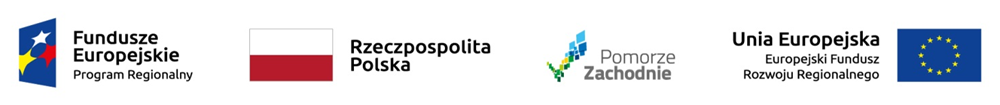 Projekt współfinansowany przez Unię Europejską ze środków Europejskiego Funduszu Rozwoju Regionalnego w ramach Regionalnego Programu Operacyjnego Województwa Zachodniopomorskiego na lata 2014-2020, Działanie 1.5 Inwestycje przedsiębiorstw wspierające rozwój regionalnych specjalizacji oraz inteligentnych specjalizacji. Tytuł projektu: Budowa przez firmę Voigt Promotion Sp. z o.o. w Policach centrum produkcyjnego paneli w ramach aluminiowych o innowacyjnym charakterze użytkowo-dekoracyjnym z rozszerzoną elastyczną funkcjonalnością i wysoką estetyką wykonania w wyniku zastosowania autorskich rozwiązań designerskich i konstrukcyjnych.  Nr projektu: RPZP.01.05.00-32-WO17/19.ZAŁĄCZNIK NR 1 DO ZAPYTANIA OFERTOWEGO nr 1/09/RPOWZ 1.5/2021 na „DOSTAWĘ MASZYN DO OBRÓBKI PROFILI ALUMINIOWYCH WRAZ TRANSPORTEM, INSTALACJĄ I URUCHOMIENIEM”F O R M U L A R Z   O F E R T YW odpowiedzi na powyższe zapytanie ofertowe składamy firmie:VOIGT PROMOTION Sp. z o.o.Ul. Fabryczna 3772-010 PolicePOLSKAREGON: 811006874, NIP: 8510110430KRS: 0000125551NASTĘPUJĄCĄ OFERTĘ:TREŚĆ OFERTY:nazwa wykonawcy ………………………………………………………………………………..adres wykonawcy ………………………………………………………………………………….NIP. ……………………………………………Regon  ………………………………………nr rachunku bankowego …………………………………………………..............................……Oferuję wykonanie dostawy fabrycznie nowych:W przypadku niewypełnienia pola „Okres gwarancji” Zamawiający przyjmie, że Wykonawca zaoferował gwarancję w wymiarze 1 roku, co skutkuje nieprzyznaniem punktów w kryterium „okres gwarancji”Data sporządzenia oferty ……………………………………………….Dane kontaktowe wykonawcy na potrzeby realizacji procedury udzielenia zamówienia:Imię i Nazwisko osoby do kontaktu…………………………….Adres e-mail……………………………………………………...Numer telefonu…………………………………………………….Oświadczymy, że przedmiot dostawy w ramach zamówienia będzie spełniał następujące wymagania:A. DLA CZĘŚCI I MASZYNA DO PRECYZYJNEGO CIĘCIA PROFILI ALUMINIOWYCHB. DLA Część II MASZYNA DO REALIZACJI PRECYZYJNYCH OBRÓBEK FREZARSKICH.Oświadczam (y), że zapoznałem (am) (zapoznaliśmy) się z opisem przedmiotu zamówienia i nie wnoszę (wnosimy) do niego zastrzeżeń.Oświadczam(y), że akceptuję(emy) treść przedmiotowego zapytania ofertowego wraz załącznikami.Oświadczam (y), że podana powyżej cena jest ceną całkowitą i ma tym samym charakter zamknięty, co oznacza, iż obejmuje wszystkie koszty ponoszone przez Wykonawcę lub osoby działające w jego imieniu lub na jego rzecz celem realizacji przedmiotu zamówienia. Podana cena obejmuje cały zakres zamówienia określony w Zapytaniu ofertowym wraz z załącznikami.Oświadczam (y), że przedmiot zamówienia wykonany zostanie zgodnie ze wskazaniami określonymi w przedmiotowym zapytaniu ofertowym i jego załącznikach oraz w terminach w nich opisanych.Termin realizacji zamówienia – zgodnie z treścią zapytania ofertowego. Wyrażam (y) zgodę na warunki płatności określone w zapytaniu ofertowym Oświadczam (y), że niniejsza oferta obejmuje dostarczenie urządzeń fabrycznie nowych.Oświadczam (y), iż wszystkie informacje zamieszczone w Ofercie są aktualne i prawdziwe.Oświadczam (y), że w przypadku wyboru naszej oferty zobowiązujemy się do zawarcia umowy w miejscu i terminie wyznaczonym przez Zamawiającego.Do niniejszej oferty załączam(y) następujące dokumenty:Oświadczenie o braku powiązań z Zamawiającym wypełnione zgodnie ze wzorem stanowiącym załącznik nr 3 do przedmiotowego zapytania ofertowego.Oświadczenie o spełnieniu warunku udziału w postępowaniu, wypełnione zgodnie ze wzorem stanowiącym załącznik nr 5 do przedmiotowego zapytania ofertowego.Wykaz zrealizowanych dostaw wraz z załącznikami, wypełniony zgodnie ze wzorem stanowiącym załącznik nr 6 do przedmiotowego zapytania ofertowego, wraz z dokumentami potwierdzającymi prawidłowe wykonanie dostaw wskazanych w niniejszym załączniku.Aktualny odpis z Krajowego Rejestru Sądowego (innego właściwego rejestru)/aktualne zaświadczenie o wpisie do Centralnej Ewidencji i Informacji o Działalności Gospodarczej **).Pełnomocnictwo upoważniające do reprezentowania wykonawcy**)Podpis wykonawcy lub osoby upoważnionej pieczątka wykonawcy.**)…………………………………………………….IMIĘ I NAZWISKO (podpis)  OSOBY PODPISUJĄCEJ OFERTĘ - UPRAWNIONEJ DO REPREZENTACJI PODMIOTU SKŁADAJĄCEGO OFERTĘ ***)*) CENĘ NALEŻY WSKAZAĆ W WALUCIE PLN**) niepotrzebne skreślić***) w przypadku podpisu oferty przez osobę niewskazaną w dokumencie rejestrowym jako upoważnionej do reprezentowania wykonawcy do oferty należy dołączyć pełnomocnictwo.L. p.Przedmiot dostawyCena netto*)Podatek VAT*)Okres gwarancji1.CZEŚĆ I MASZYNA DO PRECYZYJNEGO CIĘCIA PROFILI ALUMINIOWYCH2.Część II MASZYNA DO REALIZACJI PRECYZYJNYCH OBRÓBEK FREZARSKICH.Wymagania określone przez Zamawiającego w Zapytaniu ofertowym nr 1/09/RPOWZ 1.5/2021 dla CZĘŚĆI I MASZYNA DO PRECYZYJNEGO CIĘCIA PROFILI ALUMINIOWYCHOŚWIADCZENIE(należy wpisać: „spełnia” lub „nie spełnia” przy każdej funkcjonalności lub elementu składowego przedmiotu dostawyWyposażenie w system sterowania CNC - umożliwiający wprowadzanie parametrów pracy maszyny przez wewnętrzną cieć informatyczną.Wyposażenie w dwie głowice tnące.Możliwość ciecia profili ze stopów metali lekkich o długości nie mniejszej niż 4000mmMożliwość elektronicznego zarządzania kątami cięcia w zakresie: co najmniej od 22o (wewnętrzne) do 45o (zewnętrzne)Tarcze tnące o średnicy minimum: 600mm.Możliwość cięcia profili:o szerokości co najmniej 160mm przy standardowym cięciu,o wysokości profilu minimum 200mm przy cięciu promieniowym 90oo wysokości profilu minimum 90mm przy promieniowym cięciu 45o i nachyleniu zewnętrznym,o wysokości profilu minimum 150 mm przy promieniowym cięciu 45o i nachyleniu wewnętrznym,o szerokości profilu minimum 240mm z promieniowym cięciemPrędkość pozycjonowania osi X minimum 25m/minMożliwość cięcia radialnego.Wyposażenie w pełną obudowę strefy pracy.Posuw tarczy z osią elektroniczną z użyciem silnika elektrycznego, zapewniajacy jednostajny wysuw tarczy. Wymagania określone przez Zamawiającego w Zapytaniu ofertowym nr 1/09/RPOWZ 1.5/2021 dla części II MASZYNA DO REALIZACJI PRECYZYJNYCH OBRÓBEK FREZARSKICH.OŚWIADCZENIE(należy wpisać: „spełnia” lub „nie spełnia” przy każdej funkcjonalności lub elementu składowego przedmiotu dostawyMożliwość prowadzenia obróbek frezarskich profili ze stopów metali lekkich o długości minimum 4000mm i grubości ścianki co najmniej 2 mm.Wyposażenie w system sterowania CNC- umożliwiające wprowadzanie parametrów pracy maszyny przez wewnętrzną cieć informatyczną.SKOKI OSI w zakresie:•	OŚ X (podłużna) minimum 4000mm•	OŚ Y (poprzeczna) minimum 270mm•	OŚ Z (pionowa) minimum 420mm•	OŚ A (obrót wrzeciona) (°) 0 ÷ 180Możliwość obróbki w 4 osiach sterowanych elektronicznieDla czwartej osi możliwość obrotu elektrowrzeciona w zakresie od 0° do 180°,Możliwość obróbki na obwodzie profilu pod dowolnym kątem od 0° do 180°Wyposażenie w magazyn narzędziowy na 10 gniazd Wyposażenie w magazyn narzędzi, przemieszczający się razem z wrzecionem, umożliwiajac wymianę narzędzia w miejscu pracy wrzeciona.Wyposażenie w ruchomy stół roboczy umożliwiający załadunek i rozładunek elementu. Wyposażenie w elektrowrzeciono o mocy nie mniejszej niż 7 kWWyposażenie w interfejs operatora z ekranem panelu sterowania o przekroju minimum 24 caleWyposażenie w automatyczne pozycjonowanie docisków obrabianego materiałuWyposażenie w oprogramowanie do zarządzania listami obróbczymi, pozwalające na wybór i automatyczne wdrożenie zapisanego programu obróbczego z optymalizacją zużycia materiału. Wyposażenie w minimum 2 zderzaki referencyjne (lewy i prawy)